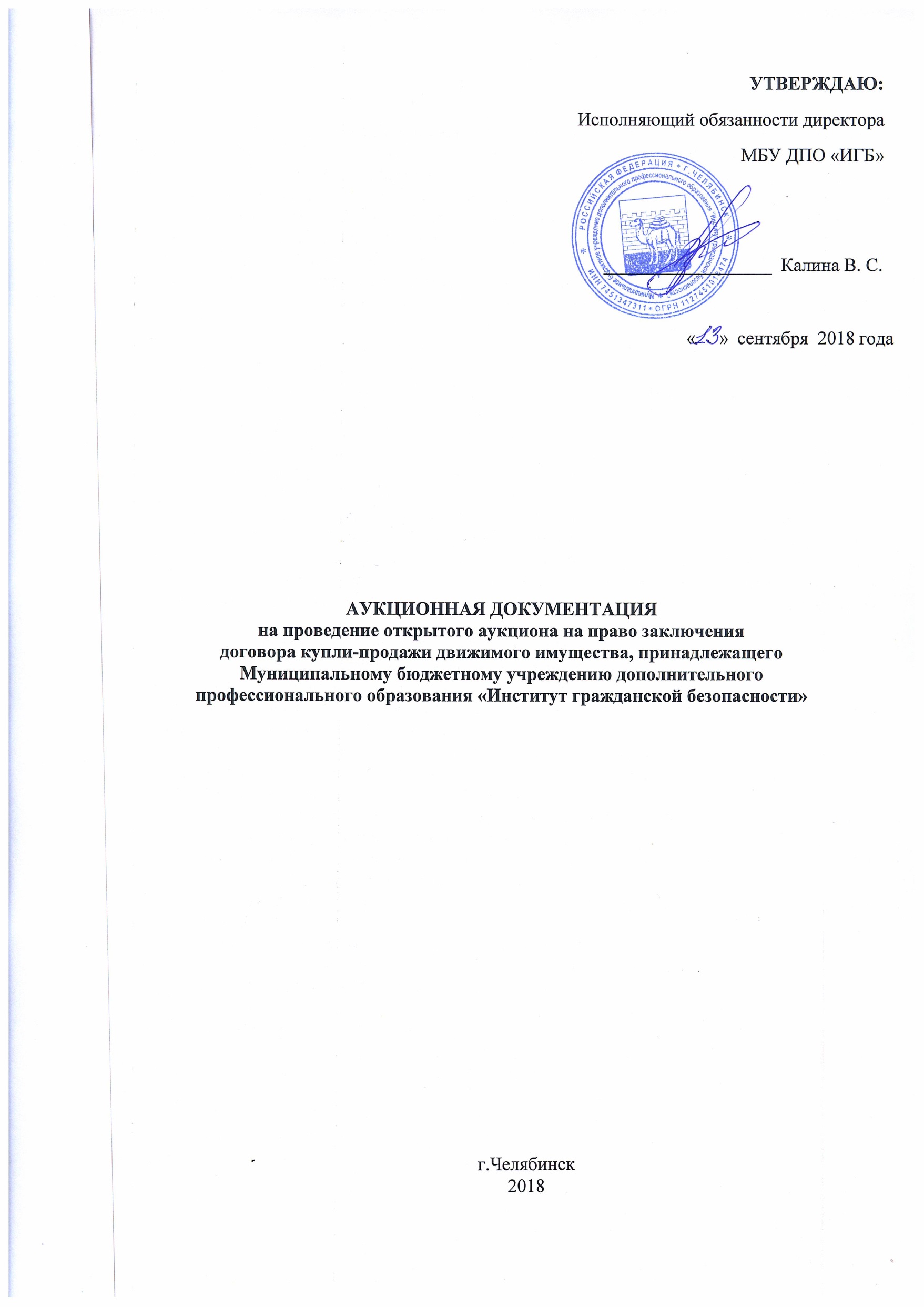 1. Общие положенияНастоящая аукционная документация, разработана в соответствии с Федеральным законом от 26.07.2006 N 135-ФЗ "О защите конкуренции", Федеральным законом от  14.11.2002 N 161-ФЗ "О государственных и муниципальных унитарных предприятиях", Федеральным законом РФ от 21.12.2001 №178 «О приватизации государственного и муниципального имущества», постановлением Правительства РФ от 12.08.2002 № 585 «Об организации продажи государственного или муниципального имущества на аукционе» и определяет порядок проведения, условия участия, порядок заключение договора купли- продажи движимого имущества, принадлежащих Муниципальному бюджетному учреждению дополнительного профессионального образования «Институт гражданской безопасности». Организатором аукциона по продаже движимого имущества является Муниципальное бюджетное учреждение дополнительного профессионального образования «Институт гражданской безопасности».Организатор аукциона, в соответствии с законодательством Российской Федерации при подготовке и проведении аукциона осуществляет следующие функции:обеспечивает в установленном порядке проведение оценки продаваемого на аукционе движимого имущества и автотранспортных средств, а также определяет величину повышения начальной цены ("шаг аукциона") при подаче предложений о цене движимого имущества и автотранспортных средств в открытой форме;утверждает состав комиссии по проведению аукциона. Число членов комиссии не может быть менее пяти человек. Комиссия правомочна принимать решения, если на заседании комиссии присутствует не менее пятидесяти процентов общего числа ее членов.определяет размер, срок и условия внесения задатка физическими и юридическими лицами, намеревающимися принять участие в аукционе, а также иные условия договора о задатке;заключает с претендентами договоры о задатке;определяет место, даты начала и окончания приема заявок, место и срок подведения итогов аукциона;принимает от претендентов заявки на участие в аукционе и прилагаемые к ним документы по составленной ими описи;проверяет правильность оформления представленных претендентами документов и определяет их соответствие требованиям законодательства РФ и перечню, опубликованному в информационном сообщении о проведении аукциона;ведет учет заявок по мере их поступления в журнале приема заявок;принимает решение о признании претендентов участниками аукциона или об отказе в допуске к участию в аукционе по основаниям, установленным Законодательством РФ, и уведомляет претендентов о принятом решении;назначает из числа своих работников председателя комиссии, членов комиссии и аукциониста;определяет победителя аукциона и оформляет протокол об итогах аукциона;уведомляет победителя аукциона о его победе на аукционе;производит расчеты с претендентами, участниками и победителем аукциона;организует подготовку и размещение информационного сообщения в сети Интернет в соответствии с требованиями, установленными Законодательством РФ;обеспечивает передачу движимого имущества покупателю (победителю аукциона) и совершает необходимые действия, связанные с переходом права собственности на него.публикует извещение о проведении аукциона в газете «Вечерний Челябинск», на сайтах www.torgi.ru и www.igb74.ru , не менее чем за 30 дней до дня  осуществления  продажи  указанного имущества.Условия аукциона, порядок и условия заключения договора с участником аукциона являются условиями публичной оферты, а подача заявки на участие в аукционе является акцептом такой оферты в соответствии c Гражданским кодексом Российской Федерации.Информационное сообщение о проведении аукционаОрганизатор аукциона: Муниципальное бюджетное учреждение дополнительного профессионального образования «Институт гражданской безопасности».Юридический и почтовый адрес: 454048, г. Челябинск, ул. Елькина, д. 82.Сайты, на которых размещена документация аукциона: www.torgi.ru и www.igb74.ru.Адрес электронной почты: chel.umc.gz74@bk.ru  телефон: 8(351) 261 58 48, контактное лицо: Площанский Игорь Львович.Основание проведения аукциона: Приказ директора МБУ ДПО «ИГБ» Ермолаева Вячеслава Владимировича №17 от «07»сентября 2018 года, согласие на реализацию муниципального имущества КУИЗО г. Челябинска №21160 от 06.07.2018  «О согласии на продажу движимого имущества».Предмет аукциона: Право заключения договоров купли-продажи движимого  имущества, принадлежащих муниципальному бюджетному учреждению дополнительного профессионального образования «Институт гражданской безопасности».Форма проведения аукциона: открытая по составу участников и форме подачи предложений о цене.Сведения о предыдущих торгах по продаже имущества – не проводились.Выставляемое на аукцион движимое имущество: катер UMS-520 c подвесным мотором Suzuki 140 (бортовой номер судна – РЧБ 20-16, тип и модель корпуса – м/л  UMS-520, заводской номер корпуса – UA-UMSSP093B111, тип, мощность двигателя – Suzuki, 140 л.с., заводской номер двигателя -  14002F-210421Начальная цена продажи  633721 ( шестьсот тридцать три тысячи семьсот двадцать один рубль 00 копеек) в том числе НДС 18%.Шаг аукциона в размере 5% от начальной цены 31686,05 (тридцать одна тысяча шестьсот восемьдесят шесть рублей 05 копеек), в том числе НДС 18% Задаток в размере 20% от начальной цены 126744,2 (сто двадцать шесть тысяч семьсот сорок четыре рубля 20 копеек) в том числе НДС 18%Начальная цена движимого имущества установлена на основании отчета № 13205/18, составленного обществом с ограниченной ответственностью «ЮжуралЭксперт»  «Об оценке рыночной стоимости катера UMS-520, идентификационный номер UA-UMSSP093B111, г.в. 2011г. »,  дата составления отчета: 25.05.2018 г.Аукцион состоится: 18.10.2018 по адресу: г. Челябинск, ул. Елькина, д. 82. кабинет 2, в 10.00 по местному времени.Для участия в аукционе необходимо подать заявку. Заявки принимаются с 14.09.2018 по 12.10.2018 (включительно) по адресу: 454048, г. Челябинск, ул. Елькина, д. 82.Дата принятия решения о признании претендентов участниками аукциона – 16 октября 2018 года в 9:00 часов.К аукциону не допускаются претенденты, задатки которых не поступили на указанный расчетный счет по состоянию на 9:00 часов 16 октября 2018 года. Документом, подтверждающим поступление задатка на счет, указанный в информационном сообщении, является выписка с этого счета.            Задаток перечисляется на банковские реквизиты МБУ ДПО «ИГБ»  Юридический адрес: 454048, г. Челябинск, ул. Елькина, д. 82, ИНН 7451347311  КПП 745001001, ОГРН 1127451018474, л/сч 2046700513Н, Комитет финансов г. Челябинска, р/сч 40701810400003000001, Отделение Челябинск г. Челябинск, БИК 047501001В платежном документе в графе «Получатель» необходимо указать: МБУ ДПО «ИГБ», а в графе «Назначение платежа»: «Задаток за участие в аукционе на право заключения договора купли-продажи движимого имущества, принадлежащих МБУ ДПО «ИГБ».Данное информационное сообщение о проведении аукциона является публичной офертой для заключения договора о задатке в соответствии со статьей 437 Гражданского кодекса  Российской  Федерации,  а  подача  претендентом  заявки  и  перечисление  задаткаявляются акцептом такой оферты, после чего договор о задатке считается заключенным в письменной форме.К заявке прилагаются следующие документы: Заявка на участие в аукционе (в двух экземплярах), одновременно с заявкой  претенденты представляют следующие документы:юридические лица:заверенные копии учредительных документов;документ, содержащий сведения о доле Российской Федерации, субъекта Российской Федерации или муниципального образования в уставном капитале юридического лица (реестр владельцев акций либо выписка из него или заверенное печатью юридического лица и подписанное его руководителем письмо);документ, который подтверждает полномочия руководителя юридического лица на осуществление действий от имени юридического лица (копия решения о назначении этого лица или о его избрании) и в соответствии с которым руководитель юридического лица обладает правом действовать от имени юридического лица без доверенности;физические лица предъявляют документ, удостоверяющий личность, или представляют копии всех его листов.В случае если от имени претендента действует его представитель по доверенности, к заявке должна быть приложена доверенность на осуществление действий от имени претендента, оформленная в установленном порядке (в соответствии со ст. 185 Гражданского кодекса РФ), или нотариально заверенная копия такой доверенности. В случае если доверенность на осуществление действий от имени претендента подписана лицом, уполномоченным руководителем юридического лица, заявка должна содержать также документ, подтверждающий полномочия этого лица.Все листы документов, представляемых одновременно с заявкой, либо отдельные тома данных документов должны быть прошиты, пронумерованы, скреплены печатью претендента (для юридического лица) и подписаны претендентом или его представителем.К данным документам (в том числе к каждому тому) также прилагается их опись в двух экземплярах. Претендент не допускается к участию в аукционе по следующим основаниям:представленные документы не подтверждают право претендента быть покупателем в соответствии с законодательством РФ;представлены не все документы в соответствии с перечнем, указанном в информационном сообщении или оформление указанных документов не соответствует законодательству РФ;заявка подана лицом, не уполномоченным претендентом на осуществление таких действий;не подтверждено поступление в установленный срок задатка на счет, указанный в информационном сообщении.Все листы документов, представляемых одновременно с заявкой, должны быть  прошиты, пронумерованы, скреплены печатью претендента (для юридического лица) и подписаны претендентом или его представителем.Победителем аукциона будет признан претендент, предложивший в ходе  торгов наиболее высокую цену.Организатор аукциона вправе отказаться от проведения аукциона не позднее, чем за пять дней до даты окончания срока подачи заявок на участие в аукционе. Извещение об отказе от проведения аукциона размещается на сайтах www.torgi.ru и www.igb74.ru в  течение  одного дня с даты принятия решения об отказе от проведения аукциона. В течение двух рабочих дней с даты принятия указанного решения организатор аукциона направляет соответствующие уведомления всем заявителям. В случае если установлено требование о внесении задатка, организатор аукциона возвращает заявителям задаток в течение пяти рабочих дней с даты принятия решения об отказе от проведения аукциона.Срок заключения договора купли-продажи с победителем аукциона в течение пяти рабочих дней с даты подведения итогов аукциона. Срок оплаты – единовременно, не позднее 30  рабочих  дней  со  дня  заключения  договора купли-продажи.  Передача движимого имущества катера, оформление права собственности на него осуществляется  в соответствии с законодательством РФ.Победитель аукциона оплачивает стоимость приобретаемого имущества перечисляя денежные  средства  на  банковские  реквизиты  МБУ ДПО «ИГБ»  Юридический адрес: 454048, г. Челябинск, ул. Елькина, д. 82, ИНН 7451347311  КПП 745001001, ОГРН 1127451018474, л/сч 2046700513Н, Комитет финансов г. Челябинска, р/сч 40701810400003000001, Отделение Челябинск г. Челябинск, БИК 047501001.Задаток возвращается участникам аукциона, за исключением его победителя, в течение 5 календарных дней со дня подведения итогов аукциона.Претендентам, не допущенным к участию в аукционе, задаток возвращается в течение 5 календарных дней со дня подписания протокола о признании претендентов участниками аукциона.При уклонении или отказе победителя аукциона от заключения в установленный срок договора купли-продажи имущества он утрачивает право на заключение указанного договора и задаток ему не возвращается. Результаты аукциона аннулируются продавцом.Информационное сообщение о проведении данного аукциона и иная информация по условиям проведения аукциона и условиям договора купли-продажи размещается на сайтах www.torgi.gov.ru, www.igb74.ru.К сведению претендентов: покупатель в полном объеме несет все расходы, связанные с государственной регистрацией перехода права собственности.Порядок предоставления документации об аукционеОрганизатор аукциона размещает информационное сообщение и документацию об аукционе на сайтах www.torgi.ru и www.igb74.ru и опубликовывает объявление об аукционе в газете «Вечерний Челябинск» не менее чем за 30 дней до дня проведения аукциона. Документация об аукционе доступна для ознакомления на указанных сайтах без взимания платы.После размещения на сайтах информационного сообщения и документации об аукционе организатор аукциона на основании заявления любого заинтересованного лица, подавшего заявление о предоставлении документации в письменной форме, в течение двух рабочих дней с даты получения соответствующего заявления предоставляет такому лицу документацию об аукционе.Документация об аукционе предоставляется в письменной форме или в форме электронного документа. Предоставление документации об аукционе в письменной форме или в форме электронного документа осуществляется без взимания платы.В случае если подавшее заявление лицо указало на необходимость доставки ему копии документации об аукционе посредством почтовой связи, плата за доставку посредством почтовой связи производится за счет лица подавшего заявление.Разъяснение положений документации об аукционе и внесение в нее измененийЛюбое заинтересованное лицо вправе направить в письменной форме, в том числе в форме электронного документа, организатору аукциона запрос о разъяснении положений документации об аукционе. В течение двух рабочих дней от даты поступления указанного запроса организатор аукциона обязан направить в письменной форме или в форме электронного документа разъяснения положений документации об аукционе, если указанный запрос поступил к нему не позднее, чем за три рабочих дня до даты окончания срока подачи заявок на участие в аукционе.В течение одного рабочего дня с даты направления разъяснения положений конкурсной документации по запросу заинтересованного лица такое разъяснение должно быть размещено организатором конкурса или специализированной организацией на официальном сайте торгов с указанием предмета запроса, но без указания заинтересованного лица, от которого поступил запрос. Разъяснение положений конкурсной документации не должно изменять ее суть.Организатор аукциона вправе принять решение о внесении изменений в извещение о проведении аукциона не позднее чем за пять дней до даты окончания подачи заявок на участие в аукционе. В течение одного дня с даты принятия указанного решения такие изменения размещаются организатором аукциона на официальном сайте торгов и сайте Организатора торгов. При этом срок подачи заявок на участие в аукционе должен быть продлен таким образом, чтобы с даты размещения на официальном сайте торгов внесенных изменений в извещение о проведении аукциона до даты окончания подачи заявок на участие в аукционе он составлял не менее пятнадцати дней.Требования к участникам аукционаУчастником аукциона может быть любое юридическое лицо независимо от организационно-правовой формы, формы собственности, места нахождения, а также места происхождения капитала или любое физическое лицо, в том числе индивидуальный предприниматель.Участники аукциона должны соответствовать требованиям, установленным законодательством Российской Федерации к таким участникам.Комиссия вправе запрашивать информацию и документы в целях проверки соответствия участника аукциона требованиям, указанным в настоящей документации, у органов власти в соответствии с их компетенцией.Условия допуска к участию в аукционеЗаявителем может быть любое юридическое лицо независимо от организационно- правовой формы, формы собственности, места нахождения и места происхождения капитала или любое физическое лицо, в том числе индивидуальный предприниматель, претендующее  на заключение договора и подавшее заявку на участие в аукционе.Заявитель  не допускается  аукционной  комиссией  к  участию в  аукционе в случаяхесли:представленные документы не подтверждают право претендента быть покупателем всоответствии с законодательством Российской Федерации;представлены не все документы в соответствии с перечнем, указанным в извещении о проведении аукциона, или оформление указанных документов не соответствует законодательству РФ и настоящей документации;заявка подана лицом, не уполномоченным претендентом на осуществление таких действий;не подтверждено поступление задатка на счет организатора аукциона до даты рассмотрения заявок на участие в аукционе.В случае установления факта недостоверности сведений, содержащихся в документах, представленных заявителем или участником аукциона в соответствии с   пунктом7.1. настоящей документации, комиссия имеет право отстранить такого заявителя или участника аукциона от участия в аукционе на любом этапе его проведения. Протокол об отстранении заявителя или участника аукциона от участия в аукционе подлежит размещению на сайте организатора аукциона в срок не позднее дня, следующего за днем подписания протокола. При этом в протоколе указываются установленные факты недостоверных сведений.Порядок подачи заявок на участие в аукционеДля участия в аукционе претендент представляет организатору аукциона (лично или через своего полномочного представителя) в установленный срок заявку по форме, утверждаемой организатором аукциона, и иные документы в соответствии с перечнем, опубликованным в информационном сообщении о проведении аукциона. Заявка и опись представленных документов составляются в 2 экземплярах, один из которых остается у Организатора аукциона, другой - у заявителя.Для участия в аукционе претендент вносит задаток в соответствии с договором о задатке на счет, указанный в информационном сообщении о проведении аукциона. Документом, подтверждающим оплату задатка на счет организатора аукциона, является выписка со счета организатора аукциона.Прием заявок начинается с даты, объявленной в информационном сообщении и извещении о проведении аукциона, осуществляется в течение не менее 25 календарных дней и заканчивается не позднее, чем за 3 рабочих дня до даты рассмотрения организатором  аукциона заявок и документов претендентов.7.4 Заявка с прилагаемыми к ней документами регистрируется организатором аукциона в журнале приема заявок с присвоением каждой заявке номера и указанием даты и времени подачи документов.Все листы документов, представляемых одновременно с заявкой, должны быть прошиты, пронумерованы, скреплены печатью претендента (для юридического лица) и подписаны претендентом или его представителем.Полученные после окончания установленного срока приема заявок на участие в аукционе заявки не рассматриваются и не принимаются.До признания претендента участником аукциона он имеет право посредством уведомления в письменной форме отозвать зарегистрированную заявку. В случае отзыва претендентом в установленном порядке заявки до даты окончания приема заявок  поступивший от претендента задаток подлежит возврату в срок не позднее пяти рабочих дней с даты поступления уведомления об отзыве заявки.Проведение осмотра имуществаОсмотр обеспечивает организатор аукциона. Осмотр проводится согласно Графику проведения осмотра движимого имущества  (Приложение № 2 к настоящей документации), без взимания платы. Проведение такого осмотра осуществляется  не реже, чем через каждые пять рабочих дней с даты размещения извещения о проведении аукциона на сайтах www.torgi.ru и www.igb74.ru, но не позднее, чем за два рабочих дня до даты окончания срока подачи заявок на участие в аукционе.Осмотр имущества осуществляется по предварительной записи. Запись на осмотр по телефону: 8351-2615848.Порядок рассмотрения заявок на участие в аукционеКомиссия рассматривает заявки на участие в аукционе на предмет соответствия требованиям, установленным документацией об аукционе, и соответствия заявителей требованиям, установленным настоящей документацией.На основании результатов рассмотрения заявок на участие в аукционе комиссией принимается решение о допуске к участию в аукционе заявителя и о признании заявителя участником аукциона или об отказе в допуске такого заявителя к участию в аукционе, в порядке, предусмотренном настоящей документацией. Решение о допуске (отказе в допуске) оформляется протоколом рассмотрения заявок на участие в аукционе.Протокол ведется секретарем комиссии и подписывается всеми присутствующими на заседании членами комиссии.В протоколе о признании претендентов участниками аукциона приводится перечень принятых заявок с указанием имен, наименований претендентов, перечень отозванных заявок, имена, наименования претендентов, признанных участниками аукциона, а также имена, наименования претендентов, которым было отказано в допуске к участию в аукционе, с указанием оснований отказа.При наличии оснований для признания аукциона несостоявшимся комиссия принимает соответствующее решение, которое оформляется протоколом.Претендент приобретает статус участника аукциона с момента оформления комиссией протокола о признании претендентов участниками аукциона.Претенденты, признанные участниками аукциона, и претенденты, не допущенные к участию в аукционе, уведомляются о принятом решении не позднее следующего рабочего дня с даты оформления данного решения протоколом путем вручения им под расписку соответствующего уведомления либо направления такого уведомления по почте заказным письмом.Информация об отказе в допуске к участию в аукционе размещается на сайтах www.torgi.ru и www.igb74.ru в срок не позднее рабочего дня, следующего за днем принятия указанного решения.В случае если по окончании срока подачи заявок на участие в аукционе подана только одна заявка или не подано ни одной, аукцион признается несостоявшимся. Если аукционной документацией предусмотрено два и более лота, аукцион признается несостоявшимся только в отношении тех лотов, по которым подана только одна заявка на участие в аукционе или не подано ни одной заявки.Порядок проведения аукционаФорма проведения аукциона по составу участников и форма подачи предложений о цене открытая.Аукцион должен быть проведен не позднее 3-го рабочего дня со дня признания претендентов участниками аукциона.10.3 В аукционе могут участвовать только заявители, признанные  участниками аукциона. Организатор аукциона обязан обеспечить участникам аукциона возможность принять участие в аукционе непосредственно или через своих представителей.Аукцион проводится организатором аукциона в присутствии членов комиссии, аукциониста и участников аукциона (их представителей).Комиссия непосредственно перед началом проведения аукциона регистрирует явившихся на аукцион участников аукциона (их представителей). При регистрации участникам аукциона (их представителям) выдаются пронумерованные карточки (далее - карточки);Аукцион начинается с объявления Аукционистом начала проведения аукциона. Аукционистом оглашаются наименование имущества (лота), основные его характеристики, начальная (минимальная) цена договора (лота), "шага аукциона", после чего Аукционист предлагает участникам аукциона заявлять свои предложения о цене договора (лота);"Шаг аукциона" устанавливается в размере пяти процентов начальной (минимальной) цены договора (цены лота) и не изменяется в течение всего аукциона.Участник аукциона после объявления Аукционистом начальной (минимальной) цены договора (цены лота) и цены договора, увеличенной в соответствии с "шагом аукциона" поднимает карточку в случае если он согласен заключить договор по объявленной цене;После  заявления  участниками  аукциона  начальной  цены  аукционист предлагаетучастникам аукциона заявлять свои предложения по цене продажи, превышающей начальную цену. Каждая последующая цена, превышающая предыдущую цену на "шаг аукциона", заявляется участниками аукциона путем поднятия карточек. В случае заявления цены, кратной "шагу аукциона", эта цена заявляется участниками аукциона путем поднятия карточек и ее оглашения.Аукционист называет номер карточки участника аукциона, который первым заявил начальную или последующую цену, указывает на этого участника и объявляет заявленную цену как цену продажи. При отсутствии предложений со стороны иных участников аукциона аукционист повторяет эту цену 3 раза. Если до третьего повторения заявленной цены ни один из участников аукциона не поднял карточку и не заявил последующую цену, аукцион завершается.По завершении аукциона аукционист объявляет о продаже имущества, называет его продажную цену и номер карточки победителя аукциона. Победителем аукциона признается участник, номер карточки которого и заявленная им цена были названы аукционистом последними.Победителем аукциона признается лицо, предложившее наиболее высокую цену договора.При проведении аукциона организатор аукциона в обязательном порядке ведет протокол аукциона, в котором должны содержаться сведения о месте, дате и времени проведения аукциона, об участниках аукциона, о начальной (минимальной) цене договора (цене лота), последнем предложении о цене договора, наименовании и месте нахождения (для юридического лица), фамилии, имени, отчестве, о месте жительства (для физического лица) победителя аукциона. Протокол подписывается всеми присутствующими членами комиссии и победителем аукциона. Протокол составляется в 3 экземплярах, один из которых остается у организатора аукциона, другой передается победителю аукциона, а третий направляется в Ивановский городской комитет по управлению имуществом Администрации г. Иванова.Протокол об итогах аукциона, подписанный аукционистом и комиссией по проведению аукциона, является документом, удостоверяющим право победителя на заключение договора купли-продажи имущества, данный протокол выдается победителю или его полномочному представителю в день подведения итогов аукциона.В случае если после троекратного объявления начальной цены продажи ни один из участников аукциона не поднял карточку, аукцион признается несостоявшимся. В случае признания аукциона несостоявшимся комиссия по проведению аукциона в тот же день составляет соответствующий протокол.Протокол аукциона размещается на сайте организатора аукциона www.igb74.ru  не позднее рабочего дня, следующего за днем подведения итогов аукциона.Любой участник аукциона вправе осуществлять аудио- и/или видеозапись аукциона.Любой участник аукциона после размещения протокола аукциона вправе направить организатору аукциона в письменной форме, в том числе в форме электронного документа, запрос о разъяснении результатов аукциона. Организатор аукциона в течение трех рабочих дней от даты поступления такого запроса обязан представить такому участнику аукциона соответствующие разъяснения в письменной форме или в форме электронного документа.Протоколы, составленные в ходе проведения аукциона, заявки на участие в аукционе, документация об аукционе, изменения, внесенные в документацию об аукционе, и разъяснения документации об аукционе хранятся организатором аукциона не менее трех лет.Оформление договора купли-продажиВ случае признания Претендента победителем аукциона, он обязан подписать протокол аукциона в день проведения аукциона и заключить договор купли-продажи имущества в течение пяти рабочих дней с даты проведения аукциона.Денежные средства в счет оплаты имущества за вычетом суммы задатка, оплаченного ранее в счет обеспечения исполнения обязательств по заключению договора купли-продажи, подлежат перечислению победителем аукциона на расчетный счет организатора аукциона единовременно не позднее 30 рабочих дней со дня заключения договора купли-продажи.Ответственность покупателя в случае его отказа или уклонения от оплаты имущества в установленные сроки предусматривается в договоре купли-продажи, в соответствии с законодательством Российской Федерации.Право собственности на имущество переходит к покупателю со дня государственной регистрации перехода права собственности на такое имущество. Основанием государственной регистрации такого имущества является договор купли-продажи, а также акт приема-передачи. Расходы на оплату услуг регистратора возлагаются на покупателя.При уклонении или отказе победителя аукциона от заключения в установленный срок договора купли-продажи задаток ему не возвращается, и он утрачивает право на заключение указанного договора.Приложение № 1/1 к документации (заполняется юридическим лицом)ЗАЯВКАна участие в аукционе на право заключения договоров купли-продажи движимого имуществаОт  	(полное наименование юридического лица, подавшего заявку)Изучив  извещение  и  документацию,  размещенную  на  официальном  сайте     МБУ ДПО «ИГБ» www.igb74.ru об аукционе и условиях его проведения, мы, нижеподписавшиеся, уполномоченные на подписание заявки, согласны принять участие в аукционе на право заключения договоров купли-продажи движимого имущества, принадлежащего МБУ ДПО «ИГБ». Катер UMS-520 c подвесным мотором Suzuki 140 (бортовой номер судна – РЧБ 20-16), тип и модель корпуса – м/л  UMS-520, заводской номер корпуса – UA-UMSSP093B111, тип, мощность двигателя – Suzuki, 140 л.с., заводской номер двигателя -  14002F-210421.	Начальная цена продажи  633721 ( шестьсот тридцать три тысячи семьсот двадцать один рубль 00    копеек) в том числе НДС 18%.В случае признания нашей организации победителем аукциона, берем на себя обязательства заключить договор купли-продажи на условиях, предложенных в проекте договора купли-продажи. С условиями проекта договора купли-продажи ознакомлены и согласны.Мы согласны с тем, что в случае признания нашей организации победителем аукциона и нашего отказа от заключения в установленный срок договора купли-продажи на указанное имущество, организатор аукциона вправе обратится в суд с иском о понуждении  нас заключить договор, а также о возмещении убытков, причиненных уклонением от заключения договора.Мы подтверждаем сведения об отсутствии решения о ликвидации нашей организации, об отсутствии решения арбитражного суда о признании нашей организации банкротом и об открытии конкурсного производства, об отсутствии решения о приостановления деятельности нашей организации в порядке, предусмотренном Кодексом Российской Федерации об административных правонарушениях.Полное  наименование  и  юридический  адрес  претендента  на  участие  в  аукционе:документ о государственной регистрации в качестве юридического лицасерия 	№ _ 	, дата регистрации  	орган,	осуществивший	регистрацию	 	Место выдачи  	ОГРН  	ИНН  	Дата постановки на учет  	ОКПО  	Юридический адрес  	Контактный телефон  	Уведомление   о   допуске/отказе   в   допуске   к   аукциону   просим   выслать   по  адресу:и сообщить по телефону 	.Банковские реквизиты претендента:расчетный счет №  				 в		 корр.счет № 	, БИК 		К заявке прилагаются необходимые документы, согласно описи, которая является неотъемлемой частью заявки.Подпись руководителя:(подпись)	(должность руководителя, Ф.И.О.)Дата  	М.П.Приложение № 1/2 к документации (заполняется индивидуальным предпринимателем)З А Я В К Ана участие в аукционе на право заключения договоров купли-продажи движимого имуществаОт индивидуального предпринимателя  	(Ф.И.О. лица, подавшего заявку)Изучив  извещение  и  документацию,  размещенную  на  официальном  сайте     МБУ ДПО «ИГБ» www.igb74.ru об аукционе и условиях его проведения, я, нижеподписавшийся, согласен принять участие в аукционе на право заключения договоров купли-продажи движимого имущества  принадлежащего МБУ ДПО «ИГБ». Катер UMS-520 c подвесным мотором Suzuki 140 (бортовой номер судна – РЧБ 20-16), тип и модель корпуса – м/л  UMS-520, заводской номер корпуса – UA-UMSSP093B111, тип, мощность двигателя – Suzuki, 140 л.с., заводской номер двигателя -  14002F-210421.  Начальная цена продажи  633721 ( шестьсот тридцать три тысячи семьсот двадцать один рубль    00 копеек) в том числе НДС 18%.В случае признания меня победителем аукциона, беру на себя обязательства заключить договор купли-продажи на условиях, предложенных в проекте договора купли- продажи. С условиями проекта договора купли-продажи ознакомлен и согласен.Я согласен с тем, что в случае признания меня победителем аукциона и моего отказа от заключения в установленный срок договора купли-продажи на данный объект, организатор аукциона вправе обратится в суд с иском о понуждении меня заключить договор, а также о возмещении убытков, причиненных уклонением от заключения договора.Я подтверждаю сведения об отсутствии решения арбитражного суда о признании индивидуального  предпринимателя	банкротом  и  об открытии конкурсного производства, об отсутствии решения о приостановления деятельности индивидуального  предпринимателя		в  порядке, предусмотренном Кодексом Российской Федерации об административных правонарушениях.Полное наименование и юридический адрес претендента на участие в аукционе: индивидуальный предприниматель  	(Ф.И.О.)документ о государственной регистрации в качестве индивидуального предпринимателясерия 	№ 	, дата регистрации  	орган, осуществивший регистрацию  	 Место выдачи  	  ОГРНИП			 ИНН  		Юридический адрес  			  Контактный телефон  			 Паспортные данные: серия 	№ 	,выдан  	дата выдачи  	Уведомление о допуске/отказе в допуске к аукциону просим выслать по адресу:и сообщить по телефону_ 	Банковские реквизиты претендента:расчетный счет №  		  в		 корр. счет № 	, БИК  	 К заявке прилагаются необходимые документы, согласно описи, которая является неотъемлемой частью заявки.Подпись индивидуального предпринимателя (физического лица).(подпись)	(Ф.И.О.)(дата)Приложение № 1/3 к документации (заполняется  физическим лицом, не являющимся индивидуальным предпринимателем)З А Я В К Ана участие в аукционе на право заключения договоров купли-продажи движимого имуществаОт  	(Ф.И.О. лица, подавшего заявку)Изучив  извещение  и  документацию,  размещенную  на  официальном  сайте    МБУ ДПО «ИГБ» www.igb74.ru об аукционе и условиях его проведения, я, нижеподписавшийся, согласен принять участие в аукционе на право заключения договоров купли-продажи движимого, принадлежащего МБУ ДПО «ИГБ». Катер UMS-520 c подвесным мотором Suzuki 140 (бортовой номер судна – РЧБ 20-16), тип и модель корпуса – м/л  UMS-520, заводской номер корпуса – UA-UMSSP093B111, тип, мощность двигателя – Suzuki, 140 л.с., заводской номер двигателя -  14002F-210421.Начальная цена продажи  633721 ( шестьсот тридцать три тысячи семьсот двадцать один рубль    00 копеек) в том числе НДС 18%.В случае признания меня победителем аукциона, беру на себя обязательства заключить договор купли-продажи на условиях, предложенных в проекте договора купли- продажи. С условиями проекта договора купли-продажи ознакомлен и согласен.Я согласен с тем, что в случае признания меня победителем аукциона и моего отказа от заключения в установленный срок договора купли-продажи на данный объект, организатор аукциона вправе обратится в суд с иском о понуждении меня заключить договор, а также о возмещении убытков, причиненных уклонением от заключения договора.Я  подтверждаю  сведения  об  отсутствии  решения  арбитражного  суда  о признании 	банкротом.Ф.И.О. и фактический адрес претендента на участие в аукционе:ИНН  	Контактный телефон  	Паспортные данные: серия 	№ 	,выдан  	дата выдачи  	Уведомление о допуске/отказе в допуске к аукциону просим выслать по адресу:и сообщить по телефону_ 	Банковские реквизиты претендента:расчетный счет №  		 в		 корр. счет № 	, БИК  	 К заявке прилагаются необходимые документы, согласно описи, которая является неотъемлемой частью заявки.Подпись физического лица.(подпись)	(Ф.И.О.)(дата)Приложение № 2 к документацииГРАФИК ПРОВЕДЕНИЯ ОСМОТРА ДВИЖИМОГО ИМУЩЕСТВА Приложение № 3 к документацииОПИСЬ ДОКУМЕНТОВ,представляемых для участия в аукционе на право заключения договоров купли-продажи движимого имущества, принадлежащего  МБУ ДПО «ИГБ» 	для участия в аукционе(наименование претендента)на право заключения договоров купли-продажи движимого имущества-катер UMS-520 c подвесным мотором Suzuki 140 (бортовой номер судна – РЧБ 20-16), тип и модель корпуса – м/л  UMS-520, заводской номер корпуса – UA-UMSSP093B111, тип, мощность двигателя – Suzuki, 140 л.с., заводской номер двигателя -  14002F-210421., принадлежащего МБУ ДПО «ИГБ»,  направляет нижеперечисленные документы:Претендент на участие в аукционе/уполномоченный представитель претендентаДокументы получил: « 	» 	2018 г. в 		часов 	минут Заявка зарегистрирована под №  		Ответственное лицо  	Приложение № 4 к документацииПРОЕКТ ДОГОВОРА КУПЛИ-ПРОДАЖИ №  	г. Челябинск	«_ 	»_ 	2018 гМуниципальное бюджетное учреждение дополнительного профессионального образования «Институт гражданской безопасности», именуемое в дальнейшем «Продавец», в лице директора Ермолаева Вячеслава Владимировича, действующего на основании Устава,      с      одной      стороны,   иименуемый          (-ая,          -ое)          в          дальнейшем          «Покупатель»,          в           лице 		,   действующего на основании 	, с другой стороны, совместно именуемые «СТОРОНЫ», в соответствии с Федеральным законом от 21.12.2001г. № 178-ФЗ «О приватизации государственного и муниципального имущества», Гражданским кодексом РФ  и объявлением о проведении аукциона на право заключения договоров купли-продажи движимого имущества Катер UMS-520 c подвесным мотором Suzuki 140 (бортовой номер судна – РЧБ 20-16), тип и модель корпуса – м/л  UMS-520, заводской номер корпуса – UA-UMSSP093B111, тип, мощность двигателя – Suzuki, 140 л.с., заводской номер двигателя -  14002F-210421., принадлежащего на праве оперативного управления МБУ ДПО «ИГБ», опубликованного в газете «Вечерние Челябинск » от 14 сентября 2018 г., на основании протокола       №           от «   »_  _ 2018 г. об итогах аукциона, заключили настоящий договор (далее  –   договор) о нижеследующем:Предмет договораПродавец в порядке и на условиях, предусмотренных настоящим Договором, передаѐт всобственность	Покупателя Катер UMS-520 c подвесным мотором Suzuki 140 бортовой номер судна – РЧБ 20-16), тип и модель корпуса – м/л  UMS-520, заводской номер корпуса – UA-UMSSP093B111, тип, мощность двигателя – Suzuki, 140 л.с., заводской номер двигателя -  14002F-210421. (далее-«Имущество»),  а Покупатель:уплачивает Продавцу стоимость Имущества, установленную в ходе продажи муниципального имущества на аукционе;принимает Имущество в собственность.Продавец гарантирует, что передаваемое Имущество принадлежит ему на праве собственности, в споре или под арестом не состоит, не является предметом залога и не обременено другими правами третьих лиц.Продаваемый объект осмотрен Покупателем, каких-либо претензий к состоянию продаваемого имущества Покупатель не имеет.Стоимость «Имущества» и порядок расчѐтов2.1.   Установленная   в   ходе   продажи   на   аукционе   стоимость   Имущества       составляет 		рублей, (цифрами и прописью)которая уплачивается полностью в течение 30 рабочих дней с момента  заключения настоящего договора.Реквизиты для оплаты стоимости приобретаемого имущества: получатель МБУ ДПО «ИГБ» Юридический адрес: 454048, г. Челябинск, ул. Елькина, д. 82, ИНН 7451347311  КПП 745001001, ОГРН 1127451018474, л/сч 2046700513Н, Комитет финансов г. Челябинска, р/сч 40701810400003000001, Отделение Челябинск г. Челябинск, БИК 047501001.Моментом надлежащего исполнения обязанности Покупателя по уплате стоимости  Имущества является дата поступления денежных средств на указанный в пункте 2.1. счѐт в сумме и в срок, указанные в Договоре.Переход права собственности на ИмуществоИмущество считается переданным Покупателю по настоящему Договору после подписания Сторонами акта приема-передачи Имущества.Акт приема-передачи Имущества подписывается Продавцом после полной оплаты приобретаемого Покупателем Имущества, что подтверждается выпиской о поступлении денежных средств на счёт, указанный в пункте 2.1. настоящего Договора.Право собственности на Имущество, риск случайной гибели или случайного повреждения Имущества переходит к Покупателю с момента передачи Имущества по акту приема-передачи Имущества.Передача муниципального Имущества и оформление права собственности на него осуществляются в соответствии с законодательством Российской Федерации, не позднее чем через 30 дней после полной оплаты стоимости Имущества.Имущество передается Покупателю в месте нахождения Имущества. При этом демонтаж  и вывоз Имущества обеспечивает Покупатель.Продавец обязуется передать Покупателю документы на Имущество, одновременно с передачей Имущества.Обременение отчуждаемого Имущества4.1. Отчуждаемое Имущество на момент заключения настоящего Договора никому не передано, не заложено, в судебном споре и под запрещением (арестом) не стоит, не обременено правами и претензиями третьих лиц: сервитутами, правами найма, аренды, пожизненного пользования и т.п., о которых Стороны не могли не знать на момент  подписания настоящего договора.Права и обязанности СторонПокупатель  обязан:В установленный настоящим Договором срок уплатить Продавцу стоимость Имущества в размере, предусмотренном пунктом 2.1. настоящего Договора.После поступления денежных средств в размере полной стоимости Имущества на счёт, указанный в пункте 2.1. настоящего Договора, принять Имущество по акту приема-передачи.После приёмки Имущества по акту приема-передачи самостоятельно и за счёт собственных средств демонтировать и вывезти Имущество в течение 10 рабочих дней.После приёмки Имущества по акту приема-передачи самостоятельно и за счёт собственных средств оформить документы, необходимые для государственной регистрации права собственности Покупателя на Имущество.Продавец обязан:После поступления денежных средств в размере полной стоимости Имущества на счёт, указанный в пункте 2.1. настоящего Договора, передать Имущество Покупателю по акту приема-передачи.Ответственность СторонЗа невыполнение или ненадлежащее выполнение своих обязательств по настоящему Договору Стороны несут имущественную ответственность в соответствии с действующим законодательством Российской Федерации и настоящим Договором.За несвоевременное перечисление средств, предусмотренных Договором, Покупатель оплачивает пени из расчѐта 1,0% от суммы задолженности платежа за каждый день  просрочки.В случае отказа или уклонения Покупателя от оплаты полной стоимости Имущества по истечении двух месяцев после наступления срока платежа, «Продавец» в одностороннем порядке полностью отказывается от исполнения Договора.Обстоятельства непреодолимой силы (форс-мажор)Ни одна из Сторон не несет ответственности перед другой стороной за невыполнение обязательств, обусловленных обстоятельствами, возникшими помимо воли и желания сторон, и которые нельзя предвидеть или избежать, включая объявленную или фактическую войну, гражданские волнения, эпидемии, блокаду, эмбарго, землетрясения, наводнения, пожары и другие стихийные бедствия.Обстоятельства форс-мажора должны подтверждаться документом, выданным компетентным органом.Изменение и досрочное расторжение ДоговораВсе изменения и дополнения к Договору действительны, если совершены в письменной форме и подписаны обеими Сторонами. Соответствующие дополнительные соглашения Сторон являются неотъемлемой частью Договора.Договор может быть досрочно расторгнут по соглашению Сторон либо по требованию одной из Сторон в порядке и по основаниям, предусмотренным законодательством РФ.Заключительные положенияНастоящий Договор содержит весь объем соглашений между сторонами в отношении предмета Договора, отменяет и делает недействительными все другие обязательства и заявления, которые могли быть приняты или сделаны сторонами, будь то в устной или письменной форме до заключения настоящего договора.Настоящий Договор вступает в силу с момента его подписания Сторонами и действует до полного исполнения Сторонами своих обязательств по настоящему Договору.Споры, возникающие между Сторонами по настоящему Договору, рассматриваются в суде или арбитражном суде в установленном законодательством Российской Федерации порядке.Настоящий Договор составлен и подписан в двух экземплярах, по одному экземпляру для каждой из сторон, имеющих равную юридическую силу.Юридические адреса, банковские реквизиты и подписи сторонИдентификационный номер (SIN)UA-UMSSP093B111Двигатель SUZUKIМарка, модельUMS-520Мощность двигателя л.с. (кВт)140 (131)Тип ТСМоторное судноРабочий объем двигателяНЕ УКАЗАНОМатериал корпусаАлюминево-магниевый сплав АМГ5ММодель, № двигателя14002F-210421Судоверьфь, место и год постройкиУкраина, г.Киев2011 годГосударственный регистрационный номерной знакРЧБ 20-16Судовой билетАА 047344ВладелецМБУ ДПО «ИГБ»Категория сложности района плаванияКсIV рIVАдрес454048, г.Челябинск, ул. Елькина, д. 82Длина корпуса наибольшая, м5,2Высота борта ,м0,77Ширина корпуса, наибольшая, м2,2Минимальная  высота надводного борта, м0,31Наибольшая нагрузка (дедвейт), т0,5Максимальное количество людей на борту, чел.5Идентификационный номер строителя4721Максимальная осадка,м0,26Дата,Дата,Дата,12345678910111213141516171819202122232425262728293031месяц, годмесяц, годмесяц, год12345678910111213141516171819202122232425262728293031сентябрь- 2018г.сентябрь- 2018г.сентябрь- 2018г.ххоктябрь- 2018г.октябрь- 2018г.октябрь- 2018г.ххХ- день проведения осмотра движимого имущества Х- день проведения осмотра движимого имущества Х- день проведения осмотра движимого имущества Х- день проведения осмотра движимого имущества Х- день проведения осмотра движимого имущества Х- день проведения осмотра движимого имущества Х- день проведения осмотра движимого имущества Х- день проведения осмотра движимого имущества Х- день проведения осмотра движимого имущества Х- день проведения осмотра движимого имущества Х- день проведения осмотра движимого имущества Х- день проведения осмотра движимого имущества Х- день проведения осмотра движимого имущества Х- день проведения осмотра движимого имущества Х- день проведения осмотра движимого имущества Х- день проведения осмотра движимого имущества Х- день проведения осмотра движимого имущества Х- день проведения осмотра движимого имущества Х- день проведения осмотра движимого имущества Х- день проведения осмотра движимого имущества Х- день проведения осмотра движимого имущества Х- день проведения осмотра движимого имущества Х- день проведения осмотра движимого имущества Х- день проведения осмотра движимого имущества Х- день проведения осмотра движимого имущества Х- день проведения осмотра движимого имущества Х- день проведения осмотра движимого имущества Х- день проведения осмотра движимого имущества Х- день проведения осмотра движимого имущества Х- день проведения осмотра движимого имущества Х- день проведения осмотра движимого имущества Х- день проведения осмотра движимого имущества Осмотр проводится по адресу г. Челябинск, улица Шершнёвский Бор проезд, 2 в указанные в графике дни по предварительной записи по телефону 8(351) 261 58 48, контактное лицо: Площанский Игорь ЛьвовичОсмотр проводится по адресу г. Челябинск, улица Шершнёвский Бор проезд, 2 в указанные в графике дни по предварительной записи по телефону 8(351) 261 58 48, контактное лицо: Площанский Игорь ЛьвовичОсмотр проводится по адресу г. Челябинск, улица Шершнёвский Бор проезд, 2 в указанные в графике дни по предварительной записи по телефону 8(351) 261 58 48, контактное лицо: Площанский Игорь ЛьвовичОсмотр проводится по адресу г. Челябинск, улица Шершнёвский Бор проезд, 2 в указанные в графике дни по предварительной записи по телефону 8(351) 261 58 48, контактное лицо: Площанский Игорь ЛьвовичОсмотр проводится по адресу г. Челябинск, улица Шершнёвский Бор проезд, 2 в указанные в графике дни по предварительной записи по телефону 8(351) 261 58 48, контактное лицо: Площанский Игорь ЛьвовичОсмотр проводится по адресу г. Челябинск, улица Шершнёвский Бор проезд, 2 в указанные в графике дни по предварительной записи по телефону 8(351) 261 58 48, контактное лицо: Площанский Игорь ЛьвовичОсмотр проводится по адресу г. Челябинск, улица Шершнёвский Бор проезд, 2 в указанные в графике дни по предварительной записи по телефону 8(351) 261 58 48, контактное лицо: Площанский Игорь ЛьвовичОсмотр проводится по адресу г. Челябинск, улица Шершнёвский Бор проезд, 2 в указанные в графике дни по предварительной записи по телефону 8(351) 261 58 48, контактное лицо: Площанский Игорь ЛьвовичОсмотр проводится по адресу г. Челябинск, улица Шершнёвский Бор проезд, 2 в указанные в графике дни по предварительной записи по телефону 8(351) 261 58 48, контактное лицо: Площанский Игорь ЛьвовичОсмотр проводится по адресу г. Челябинск, улица Шершнёвский Бор проезд, 2 в указанные в графике дни по предварительной записи по телефону 8(351) 261 58 48, контактное лицо: Площанский Игорь ЛьвовичОсмотр проводится по адресу г. Челябинск, улица Шершнёвский Бор проезд, 2 в указанные в графике дни по предварительной записи по телефону 8(351) 261 58 48, контактное лицо: Площанский Игорь ЛьвовичОсмотр проводится по адресу г. Челябинск, улица Шершнёвский Бор проезд, 2 в указанные в графике дни по предварительной записи по телефону 8(351) 261 58 48, контактное лицо: Площанский Игорь ЛьвовичОсмотр проводится по адресу г. Челябинск, улица Шершнёвский Бор проезд, 2 в указанные в графике дни по предварительной записи по телефону 8(351) 261 58 48, контактное лицо: Площанский Игорь ЛьвовичОсмотр проводится по адресу г. Челябинск, улица Шершнёвский Бор проезд, 2 в указанные в графике дни по предварительной записи по телефону 8(351) 261 58 48, контактное лицо: Площанский Игорь ЛьвовичОсмотр проводится по адресу г. Челябинск, улица Шершнёвский Бор проезд, 2 в указанные в графике дни по предварительной записи по телефону 8(351) 261 58 48, контактное лицо: Площанский Игорь ЛьвовичОсмотр проводится по адресу г. Челябинск, улица Шершнёвский Бор проезд, 2 в указанные в графике дни по предварительной записи по телефону 8(351) 261 58 48, контактное лицо: Площанский Игорь ЛьвовичОсмотр проводится по адресу г. Челябинск, улица Шершнёвский Бор проезд, 2 в указанные в графике дни по предварительной записи по телефону 8(351) 261 58 48, контактное лицо: Площанский Игорь ЛьвовичОсмотр проводится по адресу г. Челябинск, улица Шершнёвский Бор проезд, 2 в указанные в графике дни по предварительной записи по телефону 8(351) 261 58 48, контактное лицо: Площанский Игорь ЛьвовичОсмотр проводится по адресу г. Челябинск, улица Шершнёвский Бор проезд, 2 в указанные в графике дни по предварительной записи по телефону 8(351) 261 58 48, контактное лицо: Площанский Игорь ЛьвовичОсмотр проводится по адресу г. Челябинск, улица Шершнёвский Бор проезд, 2 в указанные в графике дни по предварительной записи по телефону 8(351) 261 58 48, контактное лицо: Площанский Игорь ЛьвовичОсмотр проводится по адресу г. Челябинск, улица Шершнёвский Бор проезд, 2 в указанные в графике дни по предварительной записи по телефону 8(351) 261 58 48, контактное лицо: Площанский Игорь ЛьвовичОсмотр проводится по адресу г. Челябинск, улица Шершнёвский Бор проезд, 2 в указанные в графике дни по предварительной записи по телефону 8(351) 261 58 48, контактное лицо: Площанский Игорь ЛьвовичОсмотр проводится по адресу г. Челябинск, улица Шершнёвский Бор проезд, 2 в указанные в графике дни по предварительной записи по телефону 8(351) 261 58 48, контактное лицо: Площанский Игорь ЛьвовичОсмотр проводится по адресу г. Челябинск, улица Шершнёвский Бор проезд, 2 в указанные в графике дни по предварительной записи по телефону 8(351) 261 58 48, контактное лицо: Площанский Игорь ЛьвовичОсмотр проводится по адресу г. Челябинск, улица Шершнёвский Бор проезд, 2 в указанные в графике дни по предварительной записи по телефону 8(351) 261 58 48, контактное лицо: Площанский Игорь ЛьвовичОсмотр проводится по адресу г. Челябинск, улица Шершнёвский Бор проезд, 2 в указанные в графике дни по предварительной записи по телефону 8(351) 261 58 48, контактное лицо: Площанский Игорь ЛьвовичОсмотр проводится по адресу г. Челябинск, улица Шершнёвский Бор проезд, 2 в указанные в графике дни по предварительной записи по телефону 8(351) 261 58 48, контактное лицо: Площанский Игорь ЛьвовичОсмотр проводится по адресу г. Челябинск, улица Шершнёвский Бор проезд, 2 в указанные в графике дни по предварительной записи по телефону 8(351) 261 58 48, контактное лицо: Площанский Игорь ЛьвовичОсмотр проводится по адресу г. Челябинск, улица Шершнёвский Бор проезд, 2 в указанные в графике дни по предварительной записи по телефону 8(351) 261 58 48, контактное лицо: Площанский Игорь ЛьвовичОсмотр проводится по адресу г. Челябинск, улица Шершнёвский Бор проезд, 2 в указанные в графике дни по предварительной записи по телефону 8(351) 261 58 48, контактное лицо: Площанский Игорь ЛьвовичОсмотр проводится по адресу г. Челябинск, улица Шершнёвский Бор проезд, 2 в указанные в графике дни по предварительной записи по телефону 8(351) 261 58 48, контактное лицо: Площанский Игорь ЛьвовичОсмотр проводится по адресу г. Челябинск, улица Шершнёвский Бор проезд, 2 в указанные в графике дни по предварительной записи по телефону 8(351) 261 58 48, контактное лицо: Площанский Игорь ЛьвовичОсмотр проводится по адресу г. Челябинск, улица Шершнёвский Бор проезд, 2 в указанные в графике дни по предварительной записи по телефону 8(351) 261 58 48, контактное лицо: Площанский Игорь ЛьвовичОсмотр проводится по адресу г. Челябинск, улица Шершнёвский Бор проезд, 2 в указанные в графике дни по предварительной записи по телефону 8(351) 261 58 48, контактное лицо: Площанский Игорь Львович№ п/пНаименование документаКол-во листов1234567ПРОДАВЕЦ:ПОКУПАТЕЛЬ:МБУ ДПО «ИГБ»Юридический адрес:  454048, г. Челябинск, ул. Елькина, д. 82ИНН 7451347311  КПП 745001001ОГРН 1127451018474л/сч 2046700513НКомитет финансов г. Челябинскар/сч 40701810400003000001Отделение Челябинск г. ЧелябинскБИК 047501001Директор______________В. В. Ермолаев«_ 	»_ 	2018гМ.П. 	/ 	«_ 	»_ 	2018г. М.П.